WOJEWÓDZKI URZĄD PRACY W OPOLU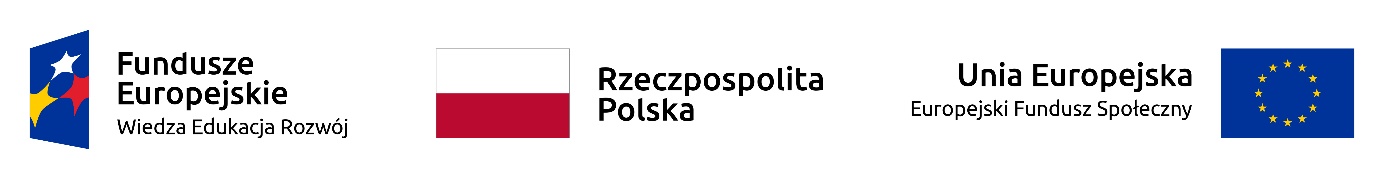 Lista  projektów zakwalifikowanych do negocjacji  w ramach I rundy konkursu otwartego nr POWR.01.02.01-IP.19-16-001/18Sporządziła dn. 27.04.2018 r.:Z-ca Przewodniczącego Komisji wykonujący jednocześnie zadania Sekretarza Komisji…………………………………Dagny KornafelZatwierdził:Przewodniczący Komisji Oceny Projektów	Dyrektor Wojewódzkiego Urzędu Pracy w Opoludn. 27.04.2018 r.:……………………………………….      Lp.Numer wniosku Nazwa beneficjentaTytuł projektuSiedzibaWND-POWR.01.02.01-16-1K12/18-01Centrum Innowacyjnego Biznesu Tomasz OsakNEED zamiast NEET - Opolskie!ul. Pomorska 53; 70-812 SzczecinWND-POWR.01.02.01-16-1K08/18-01HumaneoNowa ścieżka zawodowaul. Nowojowska 12; 33-300 Nowy SączWND-POWR.01.02.01-16-1K07/18-01Europejskie Centrum Edukacyjne - Europäisches Bildungszentrum sp. z o.o.Inwestycja w siebie 2ul. Szpitalna 17 A; 45-010 OpoleWND-POWR.01.02.01-16-1K02/18-01PROGRES Szymon Artwik3S #szkolenia #staże #sukces43a; 48-300 SkorochówWND-POWR.01.02.01-16-1K06/18-01PROFESJA CAZ sp. z o.o.Opolska Agencja Pracy - program wsparcia młodych niepełnosprawnychul. Sieradzka 4c;60-163 PoznańWND-POWR.01.02.01-16-1K09/18-01Inventum Sp. z o.o.Aktywizujemy młodych!ul. Mikołaja Reja 20 A; 33-300 Nowy SączWND-POWR.01.02.01-16-1K05/18-01Stowarzyszenie Aktywnego Wspierania GospodarkiAktywna młodzież na opolskim rynku pracyul. Piękna 56 A; 50-506 WrocławWND-POWR.01.02.01-16-1K01/18-01GRUPA CARGO Spółka z ograniczoną odpowiedzialnością Spółka komandytowaWybierz sam!ul. K. Darwina 17; 43-603 JaworznoWND-POWR.01.02.01-16-1K13/18-01Forbis sp. z o.o.Bilet na stażul. Gogolińska 2; 47-100 Strzelce Opolskie